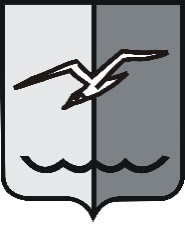 РОССИЙСКАЯ ФЕДЕРАЦИЯМОСКОВСКАЯ ОБЛАСТЬСОВЕТ ДЕПУТАТОВ городского округа ЛОБНЯР Е Ш Е Н И Еот 26.12.2023 № 248/47Об установке Мемориального памятного знакаБулычеву Тимофею ЯковлевичуРассмотрев обращения руководителя ЛГО МОРО ООО ВВС РФ Свороба С.Ф., неравнодушных жителей микрорайона Красная Поляна городского округа Лобня, комиссии по увековечению памяти выдающихся личностей и знаменательных событий в городском округе Лобня, учитывая мнения комиссии по наградам, соблюдению регламента Совета депутатов городского округа Лобня и депутатской этики, депутатов,Совет депутатов городского округа Лобня Московской области РЕШИЛ:1. Установить на доме № 2 по ул. Булычёва Мемориальный памятный знак с надписью: «Улица названа именем Тимофея ЯковлевичаБУЛЫЧЕВАРабочего Полянскойхлопкопрядильной фабрики.Руководителя первойБольшевистской ячейкиРСДРП. ОрганизатораРеволюционного движенияНа предприятии и в поселкеВ марте-октябре 1917 года.Председателя местного ревкома»2. Опубликовать настоящее решение в газете «Лобня» и разместить 
на официальном сайте городского округа Лобня.3. Настоящее решение вступает в силу со дня его официального опубликования в газете «Лобня».4. Контроль за исполнением настоящего решения возложить на Председателя Совета депутатов городского округа Лобня Московской области.Председатель Совета депутатов		     Глава городского округа Лобнягородского округа Лобня				     			        А.С. Кузнецов						 И.В. Демешко«26» декабря 2023 г.